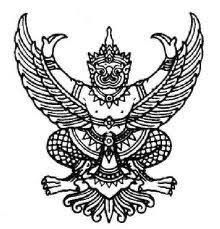 ประกาศองค์การบริหารส่วนตำบลช่องสามหมอเรื่อง  โครงสร้างส่วนราชการ ประเภทและระดับตำแหน่งพนักงานส่วนตำบลในแผนอัตรากำลัง ๓ ปี (ประจำปีงบประมาณ พ.ศ. ๒๕61 – ๒๕๖3)อาศัยอำนาจตามความในประกาศคณะกรรมการกลางพนักงานส่วนตำบล เรื่อง มาตรฐานทั่วไปเกี่ยวกับโครงสร้างส่วนราชการและระดับตำแหน่งขององค์การบริหารส่วนตำบล พ.ศ. ๒๕๕๘ ลงวันที่    ๒๘  ธันวาคม  ๒๕๕๘ และประกาศคณะกรรมการพนักงานส่วนตำบลจังหวัดชัยภูมิ   เรื่อง หลักเกณฑ์และเงื่อนไขเกี่ยวกับโครงสร้างส่วนราชการและระดับตำแหน่งขององค์การบริหารส่วนตำบล พ.ศ. ๒๕๕๙  ลงวันที่ ๒๘  มกราคม  ๒๕๕๙  และข้อ ๒๒๖ , ข้อ ๒๒๙ และข้อ ๒๓๒ แห่งประกาศคณะกรรมการพนักงานส่วนตำบลจังหวัดชัยภูมิ  ลงวันที่ ๒๔  ตุลาคม  ๒๕๔๕  (และที่แก้ไขเพิ่มเติม) ประกอบกับมติคณะกรรมการพนักงานส่วนตำบลจังหวัดชัยภูมิ  ครั้งที่ 9/๒๕60   เมื่อวันที่  ๒6  กันยายน  ๒๕60		องค์การบริหารส่วนตำบลช่องสามหมอ   จึงขอประกาศโครงสร้างส่วนราชการ ประเภทและระดับตำแหน่งพนักงานส่วนตำบล ในแผนอัตรากำลัง ๓  ปี (ประจำปีงบประมาณ พ.ศ. ๒๕61 – ๒๕๖3) ดังนี้1.สำนักงานปลัดองค์การบริหารส่วนตำบล  มีหน้าที่ความรับผิดชอบเกี่ยวกับงานราชการทั่วไป  ขององค์การบริหารส่วนตำบล และราชการที่มิได้กำหนดให้เป็นหน้าที่ของกองหรือส่วนราชการใด  ในองค์การบริหารส่วนตำบลโดยเฉพาะ และมีหน้าที่ต้องรับผิดชอบเกี่ยวกับงาน ธุรการ  สารบรรณ  การจัดทำแผนพัฒนาตำบล  การจัดทำร่างข้อบัญญัติ  การบริหาร  งานบุคคลของ อบต. งานทะเบียน   งานรับเรื่องราวร้องทุกข์  การดำเนินการเกี่ยวกับการอนุญาตต่าง ๆ  การดำเนินการตามนโยบายของรัฐบาล  แผนพัฒนาเศรษฐกิจและสังคมแห่งชาติ การควบคุมโรค การสุขาภิบาลอื่นๆ ตามแผนการสาธารณสุข และข้อบังคับตำบล การวางแผนการสาธารณสุข การประมวลและวิเคราะห์ข้อมูลทางสถิติที่เกี่ยวข้องกับ  สาธารณสุข งานเฝ้าระวังโรค งานเผยแพร่ฝึกอบรม การให้สุขศึกษา การจัดทำงบประมาณตามแผนงาน  สาธารณสุข งานด้านสิ่งแวดล้อม การให้บริการสาธารณสุข การควบคุมการฆ่าสัตว์ จำหน่ายเนื้อสัตว์ การปฏิบัติงานด้านสวัสดิการสังคม เกี่ยวกับการสังคมสงเคราะห์การส่งเสริมสวัสดิการเด็กและเยาวชน การพัฒนาชุมชน การส่งเสริมการกีฬา การจัดให้มีและสนับสนุนกิจกรรมศูนย์เยาวชน การส่งเสริมงานประเพณีท้องถิ่น กิจกรรมทางศาสนา งานห้องสมุด งานสวนสาธารณะ การให้คำปรึกษา แนะนำ หรือตรวจสอบเกี่ยวกับงานสวัสดิการสังคม การให้คำปรึกษาและหน้าที่ความรับผิดชอบการปกครองบังคับบัญชาพนักงานส่วนตำบล  ลูกจ้างประจำ  และพนักงานจ้าง  การกำกับและเร่งรัดการปฏิบัติราชการของส่วนราชการในองค์การบริหารส่วนตำบลให้เป็นไปตามนโยบาย  แนวทาง  และแผนการปฏิบัติราชการขององค์การบริหารส่วนตำบลและงานอื่น ๆ ที่เกี่ยวข้องและได้รับมอบหมาย  โดยแบ่งส่วนราชการภายในออกเป็น   9  งาน ดังนี้1.1 งานบริหารทั่วไป- งานสารบรรณ- งานเลือกตั้งและทะเบียนข้อมูล- งานตรวจสอบภายใน- งานเกี่ยวกับการส่งเสริมการท่องเที่ยว1.2 งานนโยบายและแผน- งานนโยบายและแผน- งานวิชาการ- งานข้อมูลและประชาสัมพันธ์- งานงบประมาณต่างๆ1.3 งานการเจ้าหน้าที่- งานบริหารงานบุคคล1.4 งานกฎหมายและคดี- งานกฎหมายและคดี- งานร้องเรียน  ร้องทุกข์  และอุทธรณ์		- งานข้อบัญญัติและระเบียบ1.5 งานป้องกันและบรรเทาสาธารณภัย- งานอำนวยการ- งานป้องกัน- งานฟื้นฟู1.6 งานกิจการสภา  อบต.- งานระเบียบข้อบังคับประชุม	- งานการประชุม- งานอำนวยการและประสานงาน1.7  งานอนามัยและสิ่งแวดล้อม- งานสุขาภิบาลทั่วไป- งานสุขาภิบาลอาหารและสถานที่ประกอบการ- งานควบคุมและจัดการคุณภาพสิ่งแวดล้อม1.8  งานส่งเสริมสุขภาพและสาธารณสุข- งานอนามัยชุมชน- งานป้องกันยาเสพติด- งานสุขศึกษาและควบคุมโรคติดต่อ1.9  งานรักษาความสะอาด- งานรักษาความสะอาด- งานกำจัดขยะและน้ำเสีย- งานส่งเสริมและเผยแพร่2. กองคลัง  มีหน้าที่ความรับผิดชอบเกี่ยวกับงานการจ่าย การรับ การนำส่งเงิน การเก็บรักษาเงิน และเอกสารทางการเงิน การตรวจสอบใบสำคัญ  ฎีกา  งานเกี่ยวกับเงินเดือน  ค่าจ้าง  ค่าตอบแทน  เงินบำเหน็จบำนาญ  เงินอื่นๆ  งานเกี่ยวกับการจัดทำงบประมาณฐานะทางการเงิน  การจัดสรรเงินต่างๆ  การจัดทำบัญชีทุกประเภท  ทะเบียนคุมเงินรายได้และรายจ่ายต่างๆ  การควบคุมการเบิกจ่าย  งานทำงบทดลองประจำเดือน  ประจำปี  งานเกี่ยวกับการพัสดุขององค์การบริหารส่วนตำบล  และงานอื่นๆ  ที่เกี่ยวข้องและที่ได้รับมอบหมาย  แบ่งราชการภายในออกเป็น 4 งาน มีหน้าที่ความรับผิดชอบเกี่ยวกับงานดังนี้2.1  งานการเงิน        - งานการเงิน                  - งานรับเงินเบิกจ่ายเงิน        - งานจัดทำฎีกาเบิกจ่ายเงิน        - งานเก็บรักษาเงิน 		2.2  งานบัญชี  		       - งานการบัญชี       - งานทะเบียนการคุมเบิกจ่ายเงิน       - งานงบการเงินและงบทดรอง       - งานแสดงฐานะทางการเงิน  2.3  งานพัฒนาและจัดเก็บรายได้       - งานภาษีอากร ค่าธรรมเนียมและค่าเช่า       - งานพัฒนารายได้       - งานควบคุมกิจการค้าและค่าปรับ        - งานทะเบียนควบคุมและเร่งรัดรายได้  2.4  งานทะเบียนทรัพย์สินและพัสดุ       - งานทะเบียนทรัพย์สินและแผนที่ภาษี       - งานพัสดุ       - งานทะเบียนเบิกจ่ายวัสดุครุภัณฑ์		3. กองช่าง  มีหน้าที่ความรับผิดชอบเกี่ยวกับการสำรวจ ออกแบบ การจัดทำข้อมูลทางด้านวิศวกรรม  การจัดเก็บและทดลองคุณภาพวัสดุ งานออกแบบและเขียนแบบ การตรวจสอบ การก่อสร้าง  งานควบคุมอาคารตามระเบียบกฎหมาย  งานแผนการปฏิบัติงานการก่อสร้างและซ่อมบำรุง การควบคุมการก่อสร้างและซ่อมบำรุง งานแผนงานด้านวิศวกรรมเครื่องจักรกล  การรวบรวมประวัติติดตาม ควบคุมการปฏิบัติงานเครื่องจักรกล การควบคุม การบำรุงรักษาเครื่องจักรกลและยานพาหนะ งานเกี่ยวกับแผนงาน  ควบคุม  เก็บรักษา การเบิกจ่ายวัสดุ อุปกรณ์  อะไหล่  น้ำมันเชื้อเพลิง  และงานอื่นๆ  ที่เกี่ยวข้องและที่ได้รับมอบหมาย  แบ่งราชการภายในออกเป็น 4 งาน มีหน้าที่ความรับผิดชอบเกี่ยวกับงานดังนี้3.1 งานก่อสร้าง- งานก่อสร้างและบูรณะการ- งานก่อสร้างสะพาน  เขื่อนทดน้ำ- งานข้อมูลก่อสร้าง3.2 งานออกแบบและควบคุมอาคาร- งานประเมินราคา- งานควบคุมการก่อสร้างอาคาร- งานออกแบบและบริการข้อมูล3.3 งานประสานส่วนสาธารณูปโภค- งานประสานกิจการประปา- งานไฟฟ้าสาธารณะ- งานระบายน้ำ3.4 งานผังเมือง- งานสำรวจและแผนที่- งานวางผังพัฒนาเมือง- งานควบคุมทางผังเมือง		4.  กองการศึกษา  ศาสนา  และวัฒนธรรม  มีหน้าที่ความรับผิดชอบเกี่ยวกับการบริหารศึกษาและพัฒนาการศึกษา  ทั้งการศึกษาในระบบการศึกษา  การศึกษานอกระบบการศึกษา  และการศึกษาตามอัธยาศัย  เช่น  การจัดการศึกษาปฐมวัย  ประถมศึกษา  มัธยมศึกษาและอาชีวศึกษา  งานการฝึกและส่งเสริมอาชีพ  งานกิจการศาสนา  ส่งเสริมประเพณี  ศิลปวัฒนธรรม  งานกีฬาและนันทนาการ  งานกิจกรรมเด็กและเยาวชน  และการศึกษานอกโรงเรียน  และงานอื่นๆ ที่เกี่ยวข้องตามที่ได้รับมอบหมาย  แบ่งราชการภายในออกเป็น 3 งาน มีหน้าที่ความรับผิดชอบเกี่ยวกับงานดังนี้ 4.1  งานส่งเสริมกิจการโรงเรียน        	- งานข้อมูล       	 - งานประสานกิจกรรม      	  - งานส่งเสริมการศึกษา  		4.2  งานส่งเสริมการศึกษา ศาสนาและวัฒนธรรม- งานส่งเสริมและสนับสนุนศูนย์พัฒนาชุมชน - งานส่งเสริมและสนับสนุนภูมิปัญญาท้องถิ่น- งานส่งเสริมและสนับสนุนกิจการศาสนาศิลปวัฒนธรรม และประเพณีท้องถิ่น  		4.3  งานการศึกษาก่อนปฐมวัย    - งานข้อมูลพัฒนาเด็กเล็ก    - งานวิชาการและส่งเสริมพัฒนาเด็กเล็ก    - งานกิจกรรมศูนย์พัฒนาเด็กเล็ก    - งานติดตามและประเมินผล		5. กองสวัสดิการสังคม  มีหน้าที่และความรับผิดชอบในการดำเนินการเกี่ยวกับการส่งเสริมและพัฒนาคุณภาพชีวิตของประชาชน ตลอดจนให้มีการสงเคราะห์แก่เด็ก สตรี คนชรา ผู้พิการ และผู้ด้อยโอกาส ส่งเสริมอุตสาหกรรมในครัวเรือน บำรุงและส่งเสริมการประกอบอาชีพ ส่งเสริมการฝึกแรงงานและการประกอบอาชีพ  แบ่งราชการภายในออกเป็น 5 งาน มีหน้าที่ความรับผิดชอบเกี่ยวกับงานดังนี้5.1 งานธุรการ  	- งานสารบรรณ	- งานตรวจสอบ 	- งานรับเรื่องราวร้องทุกข์     	 - งานอื่นๆ ที่ได้รับมอบหมาย     		 5.2  งานสวัสดิการสังคมและพัฒนาชุมชน    - งานสำรวจและจัดตั้งคณะกรรมการชุมชน      - งานฝึกอบรมพัฒนาการ    - งานจัดระเบียบชุมชน    - งานประสานงานและร่วมกับหน่วยงานต่าง ๆ             - งานจัดทำโครงการช่วยเหลือในด้านต่าง ๆ     - งานดำเนินการพัฒนาชุมชน    - งานโครงการพิเศษต่าง ๆ    - งานข้อมูลสวัสดิการสังคม    - งานอื่นๆ ที่ได้รับมอบหมาย   		5.3 งานสังคมสงเคราะห์   - งานสงเคราะห์ประชาชนผู้ทุกข์ยากขาดแคลนไร้ที่พึ่ง   - งานสงเคราะห์คนชรา คนพิการ และทุพพลภาพ   - งานสงเคราะห์ครอบครัว    - งานส่งเสริมและสนับสนุนสังคมสงเคราะห์ภาคเอกชน   - งานสำรวจวิจัย สภาพปัญหาสังคม   - งานส่งเสริมสวัสดิภาพสตรีและสงเคราะห์หญิงบางประเภท   - งานประสานงาน   - งานให้คำปรึกษาแนะนำในด้านสังคมสงเคราะห์แก่ผู้มาขอรับการสงเคราะห์   - งานข้อมูลเกี่ยวกับสงเคราะห์	   - งานอื่นที่เกี่ยวข้องหรือตามที่ได้รับมอบหมาย  		5.4 งานส่งเสริมอาชีพและพัฒนาสตรี	                    - งานฝึกอบรมอาชีพ    - งานพัฒนาศักยภาพกลุ่มสตรี     - งานส่งเสริมทุนกลุ่มอาชีพ    - งานข้อมูลกลุ่มอาชีพ กลุ่มสตรี     - งานอื่นที่เกี่ยวข้องหรือตามที่ได้รับมอบหมาย5.5 งานส่งเสริมการเกษตร       			    - งานวิชาการเกษตรและเทคโนโลยีทางการเกษตร    - งานส่งเสริมและปรับปรุงขยายพันธุ์พืช    - งานป้องกันและรักษาโรคและศัตรูพืช    - งานส่งเสริมการแปรรูปผลิตภัณฑ์การเกษตร    - งานศูนย์ถ่ายทอดเทคโนโลยีทางการเกษตร    - งานอนุรักษ์ ควบคุมและบำรุงรักษาทรัพยากรธรรมชาติและสิ่งแวดล้อม		ทั้งนี้ตั้งแต่วันที่  1 ตุลาคม  2560 เป็นต้นไป				ประกาศ	  ณ  วันที่  6  ตุลาคม  พ.ศ.  2560  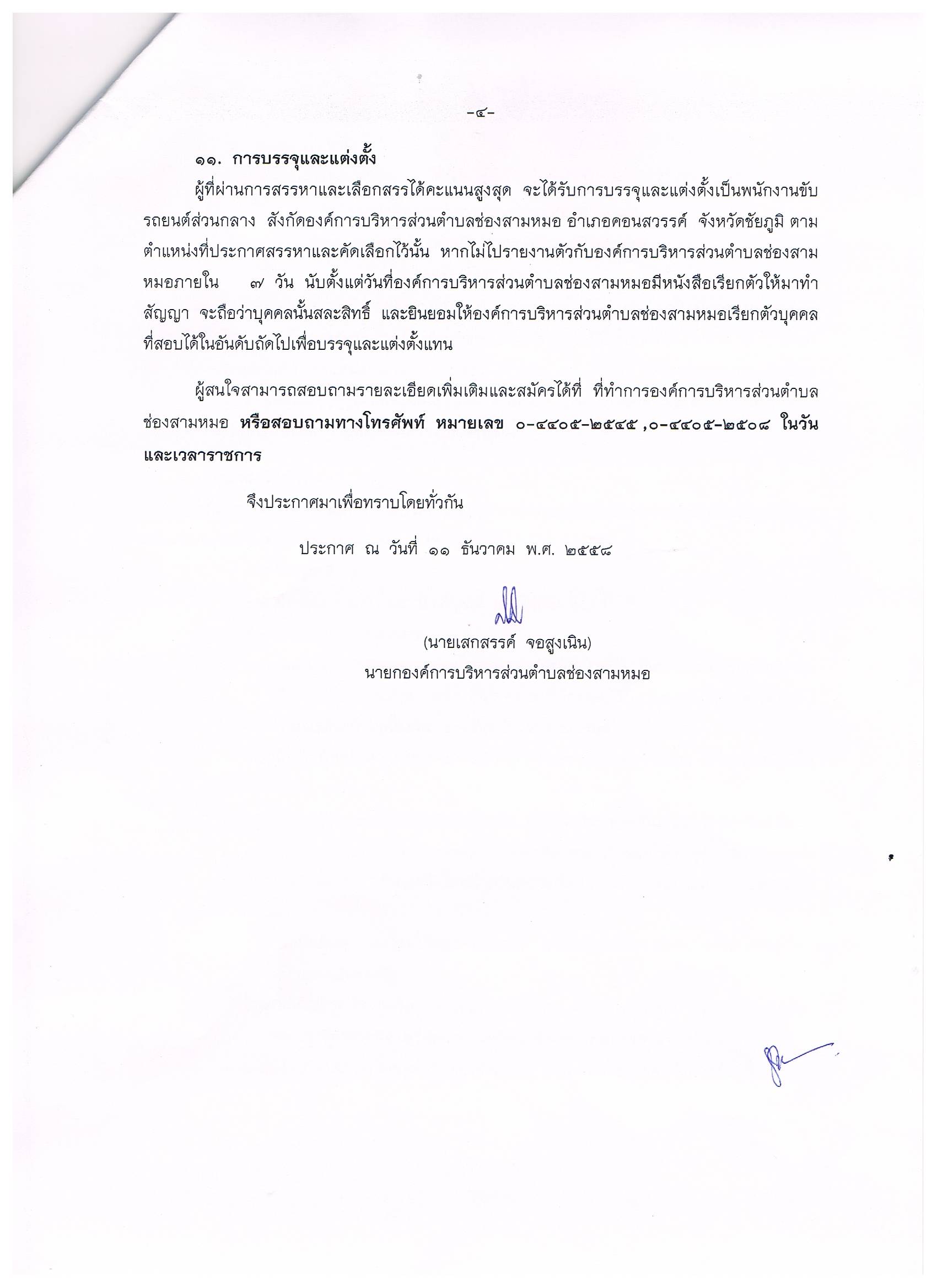 					          (นายเสกสรรค์  จอสูงเนิน)				         นายกองค์การบริหารส่วนตำบลช่องสามหมอ